Jak pachną kwiaty i zioła?„Co w trawie piszczy?” – wysłuchanie opowiadania z „Książki”, rozmowa kierowana. Rodzic czyta opowiadanie z „Książki”. Po zaprezentowaniu utworu rozpoczyna rozmowę dotyczącą jego treści. Przykładowe pytania:– Gdzie wybrali się Jagódka, Sebek i Kajtek?– Jakiego konika spotkali na łące? – Czy znacie jakieś inne koniki? W dalszej części zajęć rodzic zachęca dzieci do uważnego przyjrzenia się ilustracjom zamieszczonym w „Książce” i wykonania poleceń: – Obejrzyj wszystkie zielone strony z obrazkami. Jakie zwierzęta ukryły się na łące?– Policz motyle i powiedz, ile ich jest. – Policz mrówki i powiedz, ile ich jest. – Posłuchaj zagadek. Odgadnij, jakie zwierzęta są w nich opisane. – Jakie zwierzęta widział Kajtek na łące?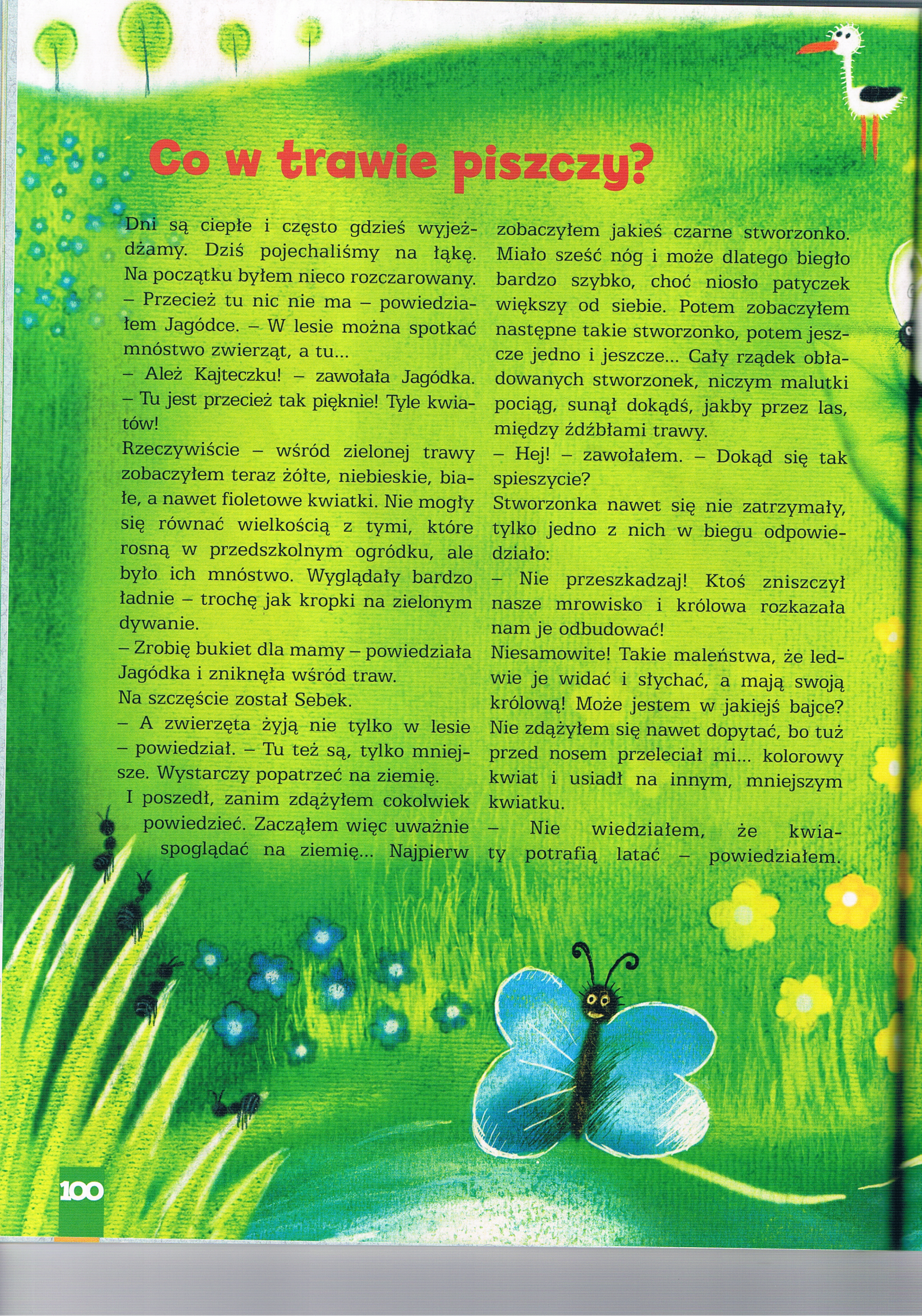 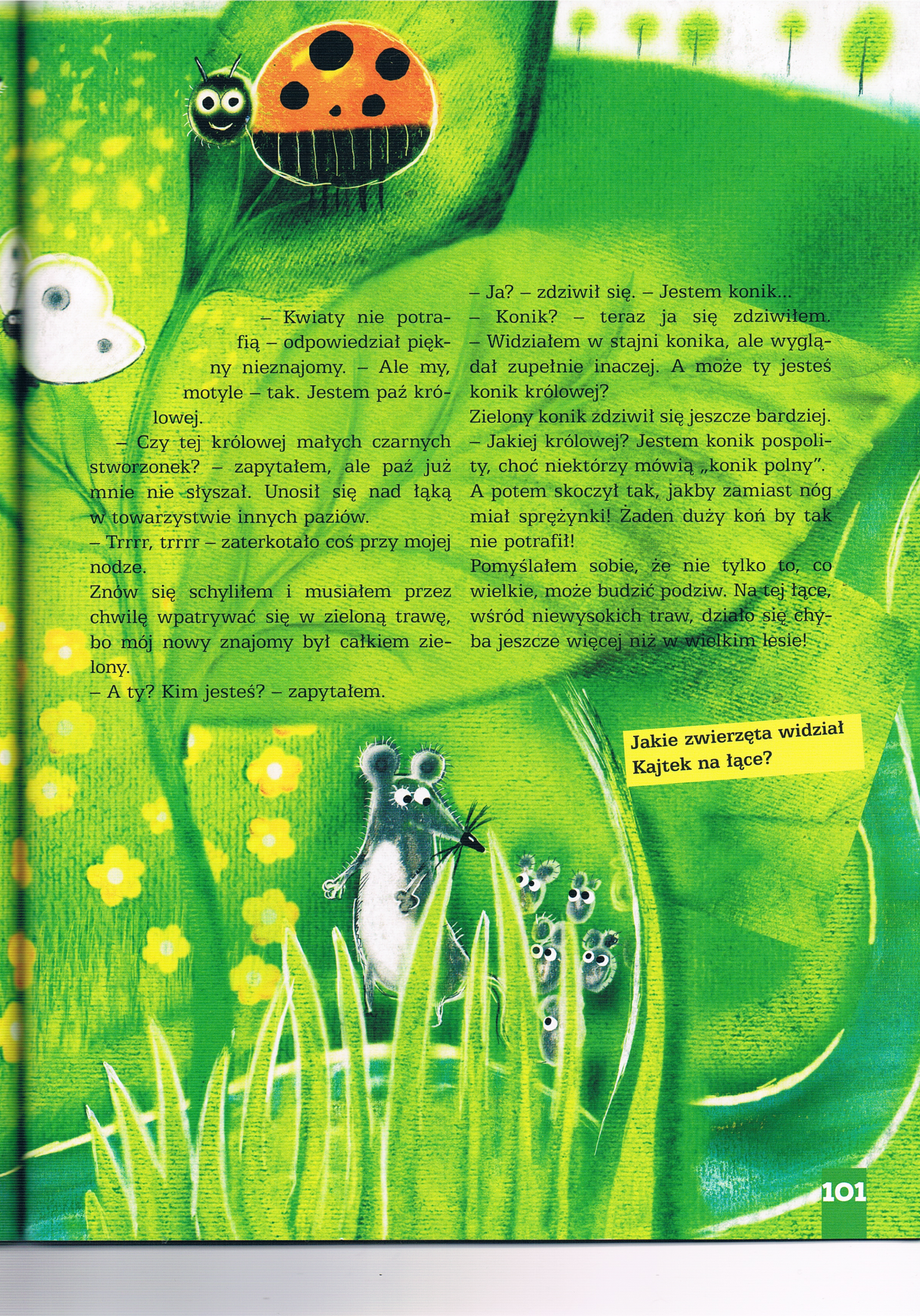 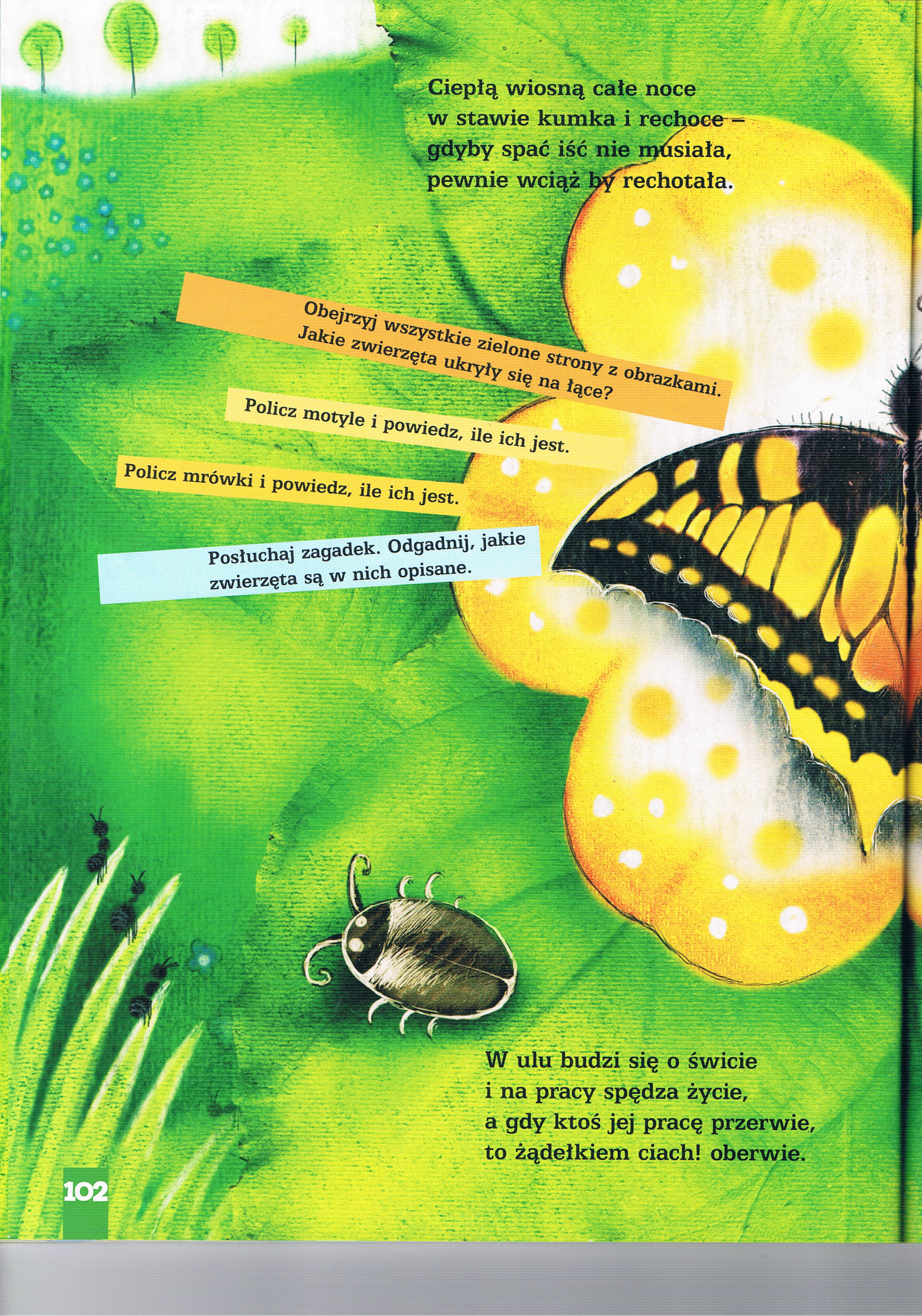 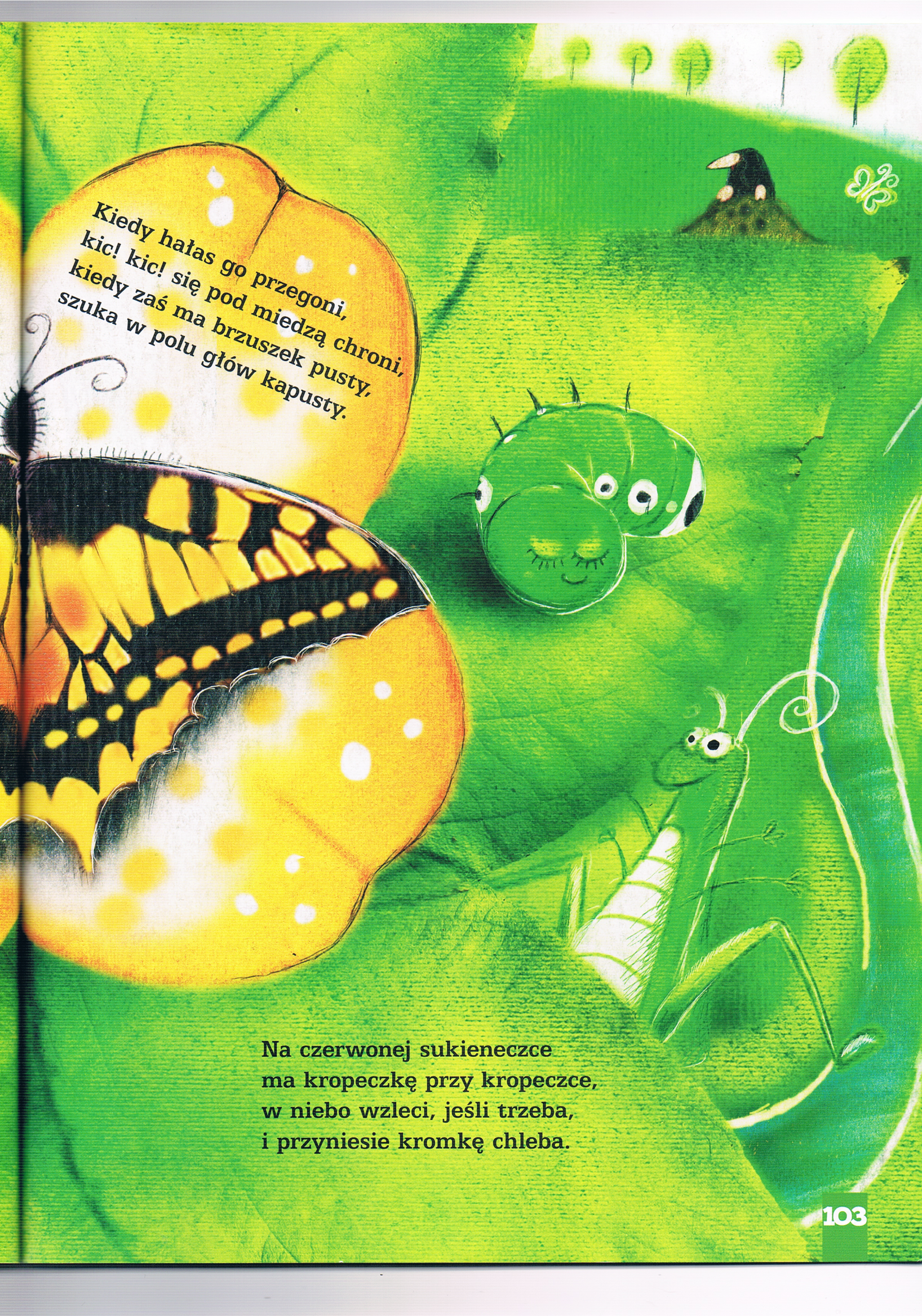 „Łąka i las” – przyporządkowanie zwierząt do środowiska życia (karta pracy). Dziecko wykreśla zwierzęta, które nie mieszkają w lesie, i otacza pętlami mieszkańców łąki.Potrzebne materiały: „Karty pracy” cz. 4, s. 21, ołówekDla dzieci, które nie mają odebranych książek z przedszkola karta pracy jest załączona do dzisiejszych zadań.Nauka piosenki „Wiosenna cha cha”.„Wiosenna cha cha cha”Ref:     Wiosno! Wiosno! Witam CięI zatańczyć z Tobą chcę!Uśmiech wielki Tobie dam!			/x2I zatańczę CHA CHA CHA.1. Zdejmij czapkę, rękawiczki,Słońce grzeje Ci policzkiRaz i dwa, raz i dwa. To wiosenna cha chacha!Odkurz rower, hulajnogę,Załóż kask i ruszaj w drogęRaz i dwa, raz i dwa. To wiosenna cha chacha!Ref:     Wiosno! Wiosno! Witam CięI zatańczyć z Tobą chcę!Uśmiech wielki Tobie dam!			/x2I zatańczę CHA CHA CHA.2. I na wrotkach śmigaj śmiało,Słońce będzie Cię ścigało!Raz i dwa, raz i dwa. To wiosenna cha chacha!Gdy na dworze ciepło jest,Chcę się biegać, tańczyć chcę!Raz i dwa, raz i dwa. To wiosenna cha chacha!Ref:    Wiosno! Wiosno! Witam CięI zatańczyć z Tobą chcę!Uśmiech wielki Tobie dam!			/x2I zatańczę CHA CHA CHA.